О создании координирующего органа (штаба) народной дружины Порецкого муниципального округа Чувашской Республики       В соответствии с Федеральным законом от 06.10.2003 № 131-ФЗ «Об общих принципах организации местного самоуправления в Российской Федерации», Федеральным законом от 02.04.2014 № 44-ФЗ № «Об участии граждан в охране общественного порядка», Законом Чувашской Республики от 27.12.2014 № 97 «О регулировании отдельных правоотношений, связанных с участием граждан в охране общественного порядка на территории Чувашской Республики», в целях координации деятельности администрации Порецкого  муниципального округа Чувашской Республики по созданию условий для деятельности добровольных формирований населения по охране общественного порядка администрация Порецкого муниципального округа Чувашской Республики постановляет:      1.   Утвердить  прилагаемое   положение о координирующем органе (штабе) народной дружины  Порецкого  муниципального округа Чувашской Республики.      2. Рекомендовать территориальным отделам Управления по благоустройству и развитию территорий администрации Порецкого муниципального округа Чувашской Республики организовать работу по созданию условий для деятельности добровольных формирований населения по охране общественного порядка.      3.   Контроль за выполнением настоящего постановления оставляю за собой.       4.  Настоящее постановление вступает в силу со дня его официального опубликования в издании «Вестник Поречья» и подлежит размещению на официальном сайте Порецкого муниципального округа в сети «Интернет».Глава Порецкого муниципального округа                                                              Е.В.ЛебедевПриложение № 1
к постановлению администрации
Порецкого муниципального
округа Чувашской Республики
от «02 » 11  2023 г. № 712Положение
о координирующем органе (штабе) Народной Дружины Порецкогомуниципального округа Чувашской Республики1. Общие положения     1.1. Штаб по координации деятельности добровольной народной дружины Порецкого муниципального округа Чувашской Республики (далее по тексту - штаб НД муниципального округа) создается в целях координации деятельности администрации Порецкого муниципального округа по созданию условий для деятельности добровольных формирований населения по охране общественного порядка.      1.2. Состав штаба НД муниципального округа утверждается постановлением администрации Порецкого муниципального округа Чувашской Республики.      1.3. Штаб НД муниципального округа состоит из представителей органов местного самоуправления Порецкого муниципального округа Чувашской Республики, руководителей общественных организаций. В состав штаба НД могут включаться (по согласованию) представители органов внутренних дел, а также иные заинтересованные в развитии деятельности НД лица.      1.4. Возглавляет штаб НД муниципального округа председатель штаба из числа заместителей главы администрации Порецкого муниципального округа Чувашской Республики.      1.5. Штаб НД муниципального округа организует свою работу на основании плана, разрабатываемого на год.2. Основные задачи штаба      2.1. Основными задачами штаба НД муниципального округа являются:     организация взаимодействия с отделением полиции по Порецкому району муниципального отдела МВД РФ «Алатырский» по вопросам оказания содействия в обеспечении общественного порядка, предупреждении и пресечении правонарушений;     координация деятельности народной дружины, действующей на территории Порецкого  муниципального округа Чувашской Республики, обобщение и анализ информации о деятельности народных дружин по участию в охране общественного порядка на территории Порецкого муниципального округа Чувашской Республики;    оказание организационно-методической помощи народным дружинам, действующим на территории Порецкого муниципального округа Чувашской Республики, в организации деятельности по участию в охране общественного порядка.3. Основные функции штаба     3.1. Основными функциями штаба НД муниципального округа являются:     разработка предложений по созданию необходимых условий для работы народных дружин;      разработка мероприятий по взаимодействию народных дружин с органами государственной власти, органами местного самоуправления, правоохранительными органами, общественными объединениями правоохранительной направленности;     обеспечение организационно-методической деятельности народных дружин;     анализ деятельности народных дружин, в случае необходимости информирование органов государственной власти, органов местного самоуправления, правоохранительных органов о деятельности народных дружин;     внесение в органы местного самоуправления муниципального образования, республиканский штаб по координации деятельности народных дружин (далее - Республиканский штаб) предложений по совершенствованию работы народных дружин, улучшению их материально-технического обеспечения;     внесение предложений по совершенствованию охраны общественного порядка и принятие мер к устранению выявленных недостатков в деятельности народных дружин, обобщение и распространение положительного опыта;     разработка предложений по устранению причин и условий, способствующих совершению правонарушений, преступлений.     3.2. В рамках своей деятельности штаб НД муниципального округа:      ходатайствует перед органами государственной власти Чувашской Республики, органами местного самоуправления Порецкого муниципального округа Чувашской Республики, правоохранительными органами, общественными и иными организациями о поощрении народных дружинников, отличившихся при исполнении своих обязанностей;     при получении народными дружинниками во время исполнения обязанностей по охране общественного порядка информации о совершении правонарушений или преступлений, направляет ее для проведения проверки в соответствующие правоохранительные органы не позднее следующего рабочего дня после получения данной информации;     представляет информацию о результатах работы народной дружины Порецкого  муниципального округа Чувашской Республики в Республиканский штаб;     ходатайствует перед командиром народной дружины о приеме граждан в состав народной дружины, либо об исключении из состава народной дружины по основаниям, предусмотренным действующим законодательством Российской Федерации;     осуществляет меры, направленные на обеспечение взаимодействия и координации деятельности народной дружины на территории Порецкого муниципального округа Чувашской Республики.4. Организация работы штаба     4.1. Для осуществления своих функций штаб НД муниципального округа проводит заседания, на которых обсуждаются вопросы, внесенные председателем штаба НД муниципального округа или его заместителем, либо не менее чем половиной состава штаба НД муниципального округа.     4.2. Заседания штаба НД муниципального округа проводятся в соответствии с планами работы, а также по мере необходимости, но не реже одного раза в полугодие.     4.3. Заседание штаба НД муниципального округа считается правомочным, если на нем присутствует не менее половины его членов.     4.4. Заседание ведет председатель штаба НД муниципального округа либо по его поручению заместитель председателя штаба НД муниципального округа.     4.5. По результатам заседаний штаб НД муниципального округа принимает решения по вопросам, отнесенным к его компетенции.     4.6. Решения штаба НД муниципального округа принимаются большинством голосов присутствующих на заседании членов штаба НД муниципального округа и оформляются протоколом в течение трех рабочих дней со дня принятия решения. Протокол заседания подписывает председатель штаба НД муниципального округа или его заместитель, председательствующий на заседании.      4.7. Решения штаба НД муниципального округа носят рекомендательный характер.      4.8. Члены штаба НД муниципального округа участвуют в его заседаниях лично и не вправе делегировать свои полномочия другим лицам.      4.9. Члены штаба НД муниципального округа при обсуждении вопросов имеют равные права.     4.10. На заседании штаба НД муниципального округа могут приглашаться депутаты Собрания депутатов Порецкого муниципального округа Чувашской Республики, должностные лица администрации Порецкого муниципального округа Чувашской Республики, руководители организаций Порецкого муниципального округа Чувашской Республики, представители средств массовой информации и другие лица.     4.11. Председатель штаба НД муниципального округа:  руководит работой штаба НД муниципального округа;  утверждает планы работы штаба НД муниципального округа;  утверждает повестку заседаний штаба НД муниципального округа;  определяет место и время проведения заседаний штаба НД муниципального округа;  председательствует на заседаниях штаба НД муниципального округа;  дает поручения членам штаба НД муниципального округа;  контролирует исполнение решений штаба НД муниципального округа;  запрашивает необходимую информацию;  представляет штаб НД муниципального округа при взаимодействии с органами государственной власти, органами местного самоуправления, общественными и иными организациями.     4.12. В случае отсутствия председателя штаба НД муниципального округа его полномочия выполняет заместитель председателя штаба НД муниципального округа.     4.13. Секретарь штаба НД муниципального округа:  обеспечивает подготовку проектов планов работы штаба НД муниципального округа;  обеспечивает подготовку материалов к заседаниям штаба НД муниципального округа;  обеспечивает подготовку проектов решений заседаний штаба НД муниципального округа;  информирует членов штаба НД муниципального округа о месте, времени проведения и повестке очередного заседания штаба НД муниципального округа, обеспечивает их необходимыми справочно-информационными материалами;  ведет протокол заседания штаба НД муниципального округа;  оформляет решения штаба НД муниципального округа;  осуществляет текущий контроль за выполнением принятых решений.     4.14. Организационно-техническое обеспечение деятельности штаба НД муниципального округа осуществляет администрация Порецкого муниципального округа Чувашской Республики.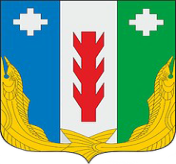 Администрация Порецкого муниципального округа Чувашской РеспубликиПОСТАНОВЛЕНИЕ2.11.2023 № 712                 с. Порецкое   Чăваш РеспубликинПăрачкав муниципалитет округӗн администрацийĕЙЫШĂНУ2.11.2023  № 712Пăрачкав сали